中華民國工商協進會2022台印(度)產業合作國際論壇India Taiwan Business Cooperation Forum印度人口逾14億，有龐大人口紅利，是我國推動「新南向政策」重點國家之一，台灣與印度的強項產業具有互補性，雙方極具合作潛力。為協助我商掌握印度智慧製造及電動車市場之龐大商機，本會特與印度工業總會(Confederation of Indian Industry, CII)合作舉辦本場論壇，聚焦「台印智慧製造戰略夥伴關係」及「電動車領域商業合作機會」兩大主軸，邀請台灣及印度此兩項領域之重要業者及金融業者共同探討雙方合作之可能商機。本次活動為配合防疫措施，將採現場及線上直播同步進行，並提供中英文同步口譯，歡迎報名參加。  時間：111年7月29日(星期五)台北時間下午2時地點：台北國際會議中心101CD會議室(台北市信義路5段1號)主辦單位：中華民國工商協進會、印度工業總會議程(暫定)：報  名  表備註：一、請填妥報名表於111年7月26日(星期二)前傳真02-2707-0977並來電確認(02-2707-0111#147國際業務處孫專員)，亦可點擊網址https://tinyurl.com/369jvy5c或掃描QR Code線上報名。   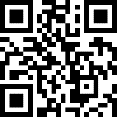         二、公務人員可登錄終身學習時數。13:30～14:00報到14:00～14:05開幕致詞 中華民國工商協進會 朱曦秘書長 14:05～14:10特別致詞印度工業總會”Making Manufacturing Future Ready”委員會 Vikram Kirloskar主席14:10～14:30貴賓致詞印度台北協會 戴國瀾會長駐印度代表處 葛葆萱代表14:30～14:35貴賓合影14:35～15:25(含10分鐘Q&A時間)場次一：台印智慧製造戰略夥伴關係主持人：印度工業總會(tbc)與談人：友嘉集團 林勤喻總經理上銀科技 張坤耀資深處長路馬克司工業公司(Lumax Industries) Vineet Sahni執行長渣打銀行南亞及印度跨國企業部 Chandandeep Kaur總經理15:25～16:15(含10分鐘Q&A時間)場次二：電動車領域商業合作機會主持人：印度工業總會(tbc)與談人：車王電子 蔡裕慶董事長台達電子機電事業群 陳立彥印度資深業務代表 Magenta Power公司  Maxson Lewis董事總經理Anand集團未來移動事業 Sumit Bhatnagar總經理16:15～16:30專題簡報：投資印度的各項資金方案渣打銀行南亞區企業金融機構暨商業銀行事業大中華業務 林倍如執行總監單位名稱：單位名稱：地址：地址：參加方式參加方式姓 名職 稱聯絡電話E-mail現場線上